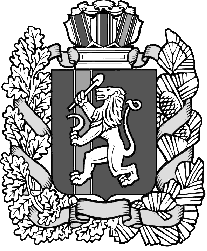 КРАСНОЯРСКИЙ КРАЙ ИЛАНСКИЙ РАЙОН          АДМИНИСТРАЦИЯ КАРАПСЕЛЬСКОГО СЕЛЬСОВЕТАПОСТАНОВЛЕНИЕ19.04.2022 г                                          с.Карапсель                                   № 26 – пОб определении  гарантирующей организации для централизованной системы холодного водоснабжения и водоотведения и установления зоны ее деятельности  в  Карапсельском сельсовете  Иланского района Красноярского края.В соответствии со ст.14 Федерального закона от 06.10.2003г №131-ФЗ «Об общих принципах организации местного самоуправления в Российской Федерации», в целях реализации Федерального закона от 7 декабря 2011г №416-ФЗ «О водоснабжении и водоотведении» и обеспечения бесперебойного водоснабжения в границах Карапсельского сельсовета Иланского района Красноярского края, руководствуясь ст.8,16,19 Устава Карапсельского сельсовета Иланского района Красноярского краяПОСТАНОВЛЯЮ:1. Определить с 19.04.2022  до 31.12.2022 г  гарантирующей организацией для централизованной системы холодного водоснабжения и водоотведения и установления зоны ее деятельности в муниципальном образовании Карапсельский сельсовет Иланского района Красноярского края – Муниципальное казенное учреждение «Центр хозяйственного обслуживания» (МКУ ЦХО).2.Установить зоной деятельности гарантирующей организации МКУ ЦХО  населенные пункты Карапсельского сельсовета Иланского района  Красноярского края: с.Карапсель, д.Красный Хлебороб, д.Ловать, д.Степаново, д. Милехино.3. Контроль за выполнением настоящего постановления оставляю за собой.4. Постановление вступает в силу со дня подписания и подлежит обязательному опубликованию в газете «Карапсельский вестник» и размещению на официальном сайте администрации Карапсельского сельсовета Иланского района Красноярского края.Глава сельсовета                                                   И.В. Букатич